           ҠАРАР                                                               РЕШЕНИЕ           09 декабрь  2015 й.                   № 28             09 декабря 2015 г.О публичных слушаниях по проекту бюджета сельского поселения Кашкинский сельсовет муниципального района Аскинский район  Республики Башкортостан на 2016 год и на плановый период 2017 и 2018 годов.	В    соответствии     с  п. 2   ст. 28,  п. 10  ст.35   Федерального закона от 6.10.2003года  № 131-ФЗ «Об общих принципах организации местного самоуправления в Российской Федерации»,   ст.11 Устава сельского поселения Кашкинский сельсовет муниципального района Аскинский район Республики Башкортостан Совет   сельского поселения Кашкинский сельсовет муниципального района Аскинский район Республики БашкортостанР Е Ш И Л:           1. Одобрить проект  бюджета  сельского поселения Кашкинский сельсовет муниципального района Аскинский район Республики Башкортостан на 2016 год и на плановый период 2017 и 2018 годов» (прилагается) и вынести на публичные слушания.2. Провести публичные слушания по проекту   бюджета сельского поселения Кашкинский сельсовет муниципального района Аскинский район Республики Башкортостан на 2016 год и на плановый период 2017 и 2018 годов  22 декабря  2015 года в 9.00 часов в зале заседаний Администрации  сельского поселения Кашкинский сельсовет муниципального района Аскинский район по адресу: с.Кашкино,  ул.Мира, 17.3. Для подготовки и проведения  публичных слушаний по проекту бюджета сельского поселения Кашкинский сельсовет муниципального района  Аскинский район Республики Башкортостан на 2016 год и на плановый период 2017 и 2018 годов образовать комиссию в следующем составе:Каримов М.Г. – председатель комиссии, депутат округа №1Хафизова А.А.–  секретарь комиссии, депутат округа №4Фазлинуров И.Ш. – член комиссии, депутат округа № 7.           4. Обнародовать проект бюджета сельского поселения Кашкинский сельсовет муниципального района Аскинский  район на 2016 год и на плановый период 2017 и 2018 годов путем размещения на информационном стенде в здании администрации сельского поселения Кашкинский сельсовет по адресу: с.Кашкино ул.Мира,17  и  в сети общего доступа «Интернет» на официальном сайте сельского поселения Кашкинский сельсовет муниципального района Аскинский район РБ.           5. Установить прием письменных предложений жителей сельского поселения Кашкинский сельсовет муниципального района Аскинский район Республики Башкортостан по проекту  бюджета сельского поселения Кашкинский сельсовет муниципального района Аскинский район Республики Башкортостан на 2016 год и на плановый период 2017 и 2018 годов в срок до 22 декабря  2015 года по адресу: с.Кашкино, ул.Мира, 17,  каб. Главы администрации   с 9.00 до 17.00 часов.	Главасельского поселения Кашкинский сельсовет муниципального района Аскинский район Республики БашкортостанЗиннатуллин Р.К.	Приложение к решению Совета сельского поселения Кашкинский сельсовет Муниципального района Аскинский районРеспублики Башкортостан за №28 от 09.12.2015 г.            ҠАРАР                                                                        РЕШЕНИЕО ПРОЕКТЕ БЮДЖЕТА  СЕЛЬСКОГО ПОСЕЛЕНИЯ                       КАШКИНСКИЙ СЕЛЬСОВЕТ МУНИЦИПАЛЬНОГО РАЙОНААСКИНСКИЙ РАЙОН  РЕСПУБЛИКИ БАШКОРТОСТАН НА 2016 ГОД  И НА  ПЛАНОВЫЙ ПЕРИОД 2017 И  2018 ГОДОВ        Совет сельского поселения Кашкинский сельсовет муниципального района Аскинский  район Республики Башкортостан    РЕШИЛ:БАШҠОРТОСТАН РЕСПУБЛИКАҺЫАСҠЫН  РАЙОНЫМУНИЦИПАЛЬ РАЙОНЫНЫҢҠАШҠА  АУЫЛ  СОВЕТЫАУЫЛ  БИЛӘМӘҺЕ СОВЕТЫ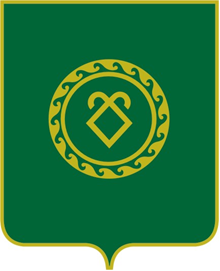 РЕСПУБЛИКА БАШКОРТОСТАНСОВЕТСЕЛЬСКОГО ПОСЕЛЕНИЯКАШКИНСКИЙ СЕЛЬСОВЕТМУНИЦИПАЛЬНОГО РАЙОНААСКИНСКИЙ РАЙОНБАШҠОРТОСТАН РЕСПУБЛИКАҺЫАСҠЫН  РАЙОНЫ МУНИЦИПАЛЬ РАЙОНЫНЫҢҠАШҠА  АУЫЛ  СОВЕТЫАУЫЛ  БИЛӘМӘҺЕ СОВЕТЫСОВЕТСЕЛЬСКОГО ПОСЕЛЕНИЯКАШКИНСКИЙ СЕЛЬСОВЕТМУНИЦИПАЛЬНОГО РАЙОНААСКИНСКИЙ РАЙОНРЕСПУБЛИКИ БАШКОРТОСТАН